การจัดการความรู้ (KM)การจัดการความรู้ (KM)การจัดการความรู้ (KM)การจัดการความรู้ (KM)One-Point Lesson (ความรู้เฉพาะเรื่อง)One-Point Lesson (ความรู้เฉพาะเรื่อง)One-Point Lesson (ความรู้เฉพาะเรื่อง)One-Point Lesson (ความรู้เฉพาะเรื่อง)One-Point Lesson (ความรู้เฉพาะเรื่อง)One-Point Lesson (ความรู้เฉพาะเรื่อง)One-Point Lesson (ความรู้เฉพาะเรื่อง)One-Point Lesson (ความรู้เฉพาะเรื่อง)One-Point Lesson (ความรู้เฉพาะเรื่อง)One-Point Lesson (ความรู้เฉพาะเรื่อง)One-Point Lesson (ความรู้เฉพาะเรื่อง)One-Point Lesson (ความรู้เฉพาะเรื่อง)One-Point Lesson (ความรู้เฉพาะเรื่อง)หัวเรื่องเลขที่เอกสารเลขที่เอกสารเลขที่เอกสาร8/578/57หัวเรื่องวันที่รายงานวันที่รายงานวันที่รายงาน26/12/5726/12/57ประเภทความรู้พื้นฐาน    การแก้ไขปรับปรุง   ความยุ่งยาก /                                                          ปัญหาที่เกิดขึ้นความรู้พื้นฐาน    การแก้ไขปรับปรุง   ความยุ่งยาก /                                                          ปัญหาที่เกิดขึ้นความรู้พื้นฐาน    การแก้ไขปรับปรุง   ความยุ่งยาก /                                                          ปัญหาที่เกิดขึ้นความรู้พื้นฐาน    การแก้ไขปรับปรุง   ความยุ่งยาก /                                                          ปัญหาที่เกิดขึ้นความรู้พื้นฐาน    การแก้ไขปรับปรุง   ความยุ่งยาก /                                                          ปัญหาที่เกิดขึ้นความรู้พื้นฐาน    การแก้ไขปรับปรุง   ความยุ่งยาก /                                                          ปัญหาที่เกิดขึ้นความรู้พื้นฐาน    การแก้ไขปรับปรุง   ความยุ่งยาก /                                                          ปัญหาที่เกิดขึ้นความรู้พื้นฐาน    การแก้ไขปรับปรุง   ความยุ่งยาก /                                                          ปัญหาที่เกิดขึ้นผู้อำนวยการผู้อำนวยการผู้อำนวยการหัวหน้างานหัวหน้างานหัวหน้างานผู้จัดทำผู้จัดทำประเภทความรู้พื้นฐาน    การแก้ไขปรับปรุง   ความยุ่งยาก /                                                          ปัญหาที่เกิดขึ้นความรู้พื้นฐาน    การแก้ไขปรับปรุง   ความยุ่งยาก /                                                          ปัญหาที่เกิดขึ้นความรู้พื้นฐาน    การแก้ไขปรับปรุง   ความยุ่งยาก /                                                          ปัญหาที่เกิดขึ้นความรู้พื้นฐาน    การแก้ไขปรับปรุง   ความยุ่งยาก /                                                          ปัญหาที่เกิดขึ้นความรู้พื้นฐาน    การแก้ไขปรับปรุง   ความยุ่งยาก /                                                          ปัญหาที่เกิดขึ้นความรู้พื้นฐาน    การแก้ไขปรับปรุง   ความยุ่งยาก /                                                          ปัญหาที่เกิดขึ้นความรู้พื้นฐาน    การแก้ไขปรับปรุง   ความยุ่งยาก /                                                          ปัญหาที่เกิดขึ้นความรู้พื้นฐาน    การแก้ไขปรับปรุง   ความยุ่งยาก /                                                          ปัญหาที่เกิดขึ้นชูติมา วัฒนสุทธิชูติมา วัฒนสุทธิชูติมา วัฒนสุทธิน้ำฝน  ศรีโพธิ์น้ำฝน  ศรีโพธิ์น้ำฝน  ศรีโพธิ์ขนิษฐา  พูลโภคัยกุลขนิษฐา  พูลโภคัยกุล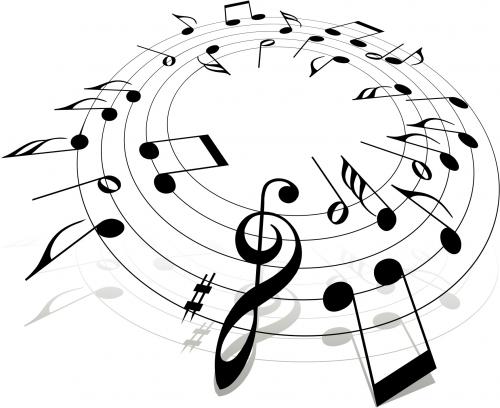 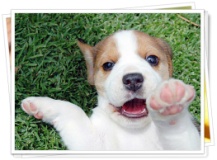      การดำเนินการออกหมายเลขครุภัณฑ์ตามระเบียบพัสดุ ข้อ 114 พัสดุของมหาวิทยาลัยไม่ว่าจะได้มาด้วยวิธีใด  ให้ผู้ปฏิบัติงานพัสดุจัดทำทะเบียนไว้เป็นหลักฐาน  ตามระเบียบมหาวิทยาลัยเทคโนโลยีพระจอมเกล้าพระนครเหนือ  ว่าด้วยการพัสดุ  พ.ศ.  2551  โดยเมื่อผู้ปฏิบัติงานพัสดุได้รับมอบพัสดุแล้ว  ให้ลงบัญชีหรือทะเบียนเพื่อควบคุมพัสดุให้เรียบร้อยเพื่อให้การควบคุมพัสดุของหน่วยงานมีความถูกต้อง และเป็นปัจจุบันเพื่อรองรับการตรวจสอบต่อไปเพื่อให้เจ้าหน้าที่ปฏิบัติงานพัสดุทราบขั้นตอนการดำเนินการออกหมายเลขครุภัณฑ์ในระบบบัญชี  3  มิติ ผู้ปฏิบัติพัสดุได้รับเอกสารจากฝ่ายจัดซื้อ/จัดหา จากหน่วยงานในมหาวิทยาลัย                ผู้ปฏิบัติงานด้านพัสดุทราบขั้นตอนการออกหมายเลขครุภัณฑ์ ตรวจสอบความถูกต้องของเอกสารการออกหมายเลขครุภัณฑ์                                    ที่ถูกต้องและเป็นไปในทางเดียวกันเช่น ใบรายงานขอซื้อ,ใบตรวจรับพัสดุ,ใบส่งของพร้อมรายละเอียดและข้อมูลครุภัณฑ์ เข้าระบบบัญชี 3 มิติ  โดยเลือกโปรแกรม Access เข้าเมนูการควบคุมพัสดุ คลิกเลือกบันทึกรายการครุภัณฑ์ กดปุ่ม”เพิ่ม “จัดพิมพ์รายละเอียดตามแบบฟอร์มที่กำหนดให้ครบถ้วน ตรวจสอบรายละเอียดที่จัดพิมพ์ก่อนการบันทึกข้อมูล                                                   การติดบาร์โค๊ดที่ตัวครุภัณฑ์ต้องติดให้เห็นเด่นชัดดำเนินการบันทึกข้อมูลในระบบบัญชี  3 มิติ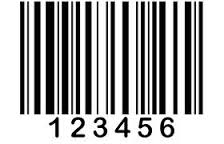 จัดพิมพ์ใบรายงานใบรับครุภัณฑ์เข้าคลังกดปุ่ม บาร์โค๊ด เพื่อจัดพิมพ์หมายเลขครุภัณฑ์ และออกจากระบบบัญชี 3 มิตินำบาร์โค๊ดสติ๊กเกอร์หมายเลขครุภัณฑ์นำไปติดที่ตัวเครื่องครุภัณฑ์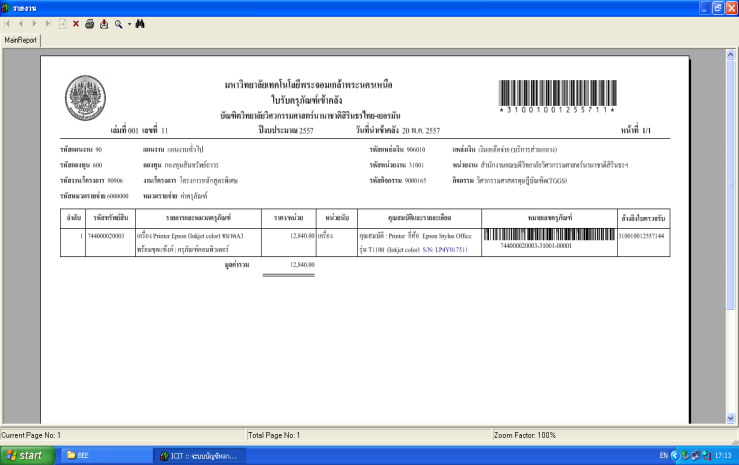 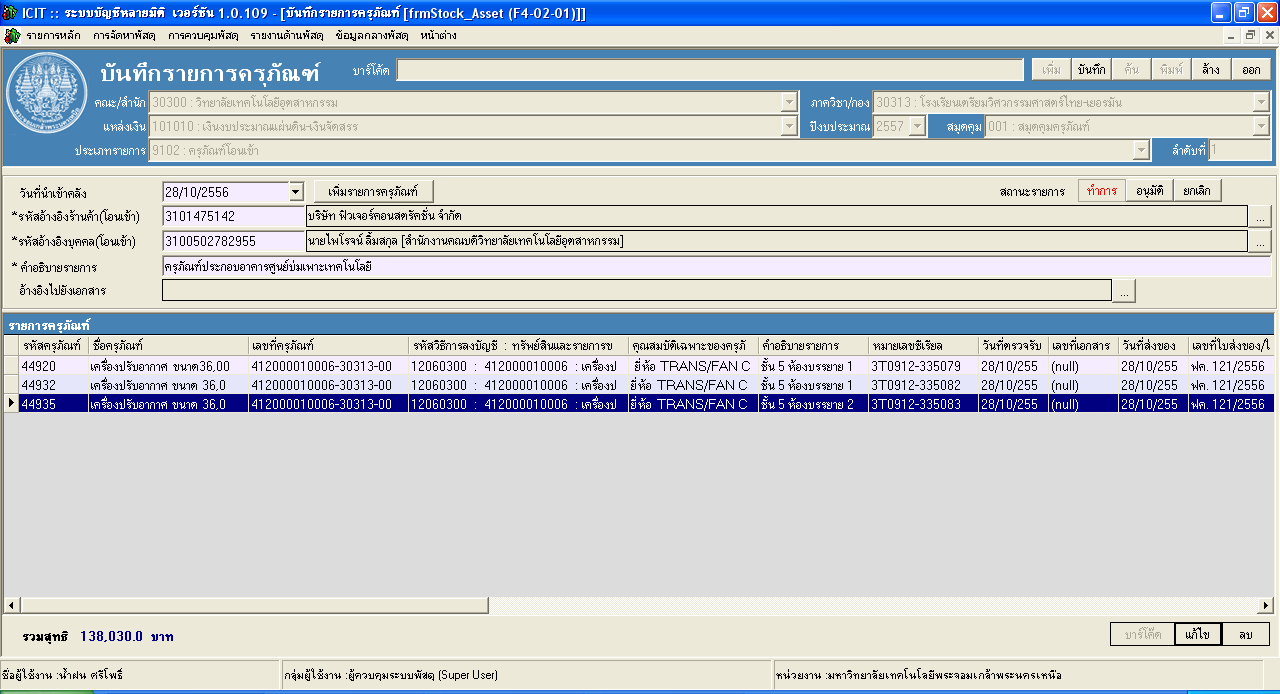      การดำเนินการออกหมายเลขครุภัณฑ์ตามระเบียบพัสดุ ข้อ 114 พัสดุของมหาวิทยาลัยไม่ว่าจะได้มาด้วยวิธีใด  ให้ผู้ปฏิบัติงานพัสดุจัดทำทะเบียนไว้เป็นหลักฐาน  ตามระเบียบมหาวิทยาลัยเทคโนโลยีพระจอมเกล้าพระนครเหนือ  ว่าด้วยการพัสดุ  พ.ศ.  2551  โดยเมื่อผู้ปฏิบัติงานพัสดุได้รับมอบพัสดุแล้ว  ให้ลงบัญชีหรือทะเบียนเพื่อควบคุมพัสดุให้เรียบร้อยเพื่อให้การควบคุมพัสดุของหน่วยงานมีความถูกต้อง และเป็นปัจจุบันเพื่อรองรับการตรวจสอบต่อไปเพื่อให้เจ้าหน้าที่ปฏิบัติงานพัสดุทราบขั้นตอนการดำเนินการออกหมายเลขครุภัณฑ์ในระบบบัญชี  3  มิติ ผู้ปฏิบัติพัสดุได้รับเอกสารจากฝ่ายจัดซื้อ/จัดหา จากหน่วยงานในมหาวิทยาลัย                ผู้ปฏิบัติงานด้านพัสดุทราบขั้นตอนการออกหมายเลขครุภัณฑ์ ตรวจสอบความถูกต้องของเอกสารการออกหมายเลขครุภัณฑ์                                    ที่ถูกต้องและเป็นไปในทางเดียวกันเช่น ใบรายงานขอซื้อ,ใบตรวจรับพัสดุ,ใบส่งของพร้อมรายละเอียดและข้อมูลครุภัณฑ์ เข้าระบบบัญชี 3 มิติ  โดยเลือกโปรแกรม Access เข้าเมนูการควบคุมพัสดุ คลิกเลือกบันทึกรายการครุภัณฑ์ กดปุ่ม”เพิ่ม “จัดพิมพ์รายละเอียดตามแบบฟอร์มที่กำหนดให้ครบถ้วน ตรวจสอบรายละเอียดที่จัดพิมพ์ก่อนการบันทึกข้อมูล                                                   การติดบาร์โค๊ดที่ตัวครุภัณฑ์ต้องติดให้เห็นเด่นชัดดำเนินการบันทึกข้อมูลในระบบบัญชี  3 มิติจัดพิมพ์ใบรายงานใบรับครุภัณฑ์เข้าคลังกดปุ่ม บาร์โค๊ด เพื่อจัดพิมพ์หมายเลขครุภัณฑ์ และออกจากระบบบัญชี 3 มิตินำบาร์โค๊ดสติ๊กเกอร์หมายเลขครุภัณฑ์นำไปติดที่ตัวเครื่องครุภัณฑ์     การดำเนินการออกหมายเลขครุภัณฑ์ตามระเบียบพัสดุ ข้อ 114 พัสดุของมหาวิทยาลัยไม่ว่าจะได้มาด้วยวิธีใด  ให้ผู้ปฏิบัติงานพัสดุจัดทำทะเบียนไว้เป็นหลักฐาน  ตามระเบียบมหาวิทยาลัยเทคโนโลยีพระจอมเกล้าพระนครเหนือ  ว่าด้วยการพัสดุ  พ.ศ.  2551  โดยเมื่อผู้ปฏิบัติงานพัสดุได้รับมอบพัสดุแล้ว  ให้ลงบัญชีหรือทะเบียนเพื่อควบคุมพัสดุให้เรียบร้อยเพื่อให้การควบคุมพัสดุของหน่วยงานมีความถูกต้อง และเป็นปัจจุบันเพื่อรองรับการตรวจสอบต่อไปเพื่อให้เจ้าหน้าที่ปฏิบัติงานพัสดุทราบขั้นตอนการดำเนินการออกหมายเลขครุภัณฑ์ในระบบบัญชี  3  มิติ ผู้ปฏิบัติพัสดุได้รับเอกสารจากฝ่ายจัดซื้อ/จัดหา จากหน่วยงานในมหาวิทยาลัย                ผู้ปฏิบัติงานด้านพัสดุทราบขั้นตอนการออกหมายเลขครุภัณฑ์ ตรวจสอบความถูกต้องของเอกสารการออกหมายเลขครุภัณฑ์                                    ที่ถูกต้องและเป็นไปในทางเดียวกันเช่น ใบรายงานขอซื้อ,ใบตรวจรับพัสดุ,ใบส่งของพร้อมรายละเอียดและข้อมูลครุภัณฑ์ เข้าระบบบัญชี 3 มิติ  โดยเลือกโปรแกรม Access เข้าเมนูการควบคุมพัสดุ คลิกเลือกบันทึกรายการครุภัณฑ์ กดปุ่ม”เพิ่ม “จัดพิมพ์รายละเอียดตามแบบฟอร์มที่กำหนดให้ครบถ้วน ตรวจสอบรายละเอียดที่จัดพิมพ์ก่อนการบันทึกข้อมูล                                                   การติดบาร์โค๊ดที่ตัวครุภัณฑ์ต้องติดให้เห็นเด่นชัดดำเนินการบันทึกข้อมูลในระบบบัญชี  3 มิติจัดพิมพ์ใบรายงานใบรับครุภัณฑ์เข้าคลังกดปุ่ม บาร์โค๊ด เพื่อจัดพิมพ์หมายเลขครุภัณฑ์ และออกจากระบบบัญชี 3 มิตินำบาร์โค๊ดสติ๊กเกอร์หมายเลขครุภัณฑ์นำไปติดที่ตัวเครื่องครุภัณฑ์     การดำเนินการออกหมายเลขครุภัณฑ์ตามระเบียบพัสดุ ข้อ 114 พัสดุของมหาวิทยาลัยไม่ว่าจะได้มาด้วยวิธีใด  ให้ผู้ปฏิบัติงานพัสดุจัดทำทะเบียนไว้เป็นหลักฐาน  ตามระเบียบมหาวิทยาลัยเทคโนโลยีพระจอมเกล้าพระนครเหนือ  ว่าด้วยการพัสดุ  พ.ศ.  2551  โดยเมื่อผู้ปฏิบัติงานพัสดุได้รับมอบพัสดุแล้ว  ให้ลงบัญชีหรือทะเบียนเพื่อควบคุมพัสดุให้เรียบร้อยเพื่อให้การควบคุมพัสดุของหน่วยงานมีความถูกต้อง และเป็นปัจจุบันเพื่อรองรับการตรวจสอบต่อไปเพื่อให้เจ้าหน้าที่ปฏิบัติงานพัสดุทราบขั้นตอนการดำเนินการออกหมายเลขครุภัณฑ์ในระบบบัญชี  3  มิติ ผู้ปฏิบัติพัสดุได้รับเอกสารจากฝ่ายจัดซื้อ/จัดหา จากหน่วยงานในมหาวิทยาลัย                ผู้ปฏิบัติงานด้านพัสดุทราบขั้นตอนการออกหมายเลขครุภัณฑ์ ตรวจสอบความถูกต้องของเอกสารการออกหมายเลขครุภัณฑ์                                    ที่ถูกต้องและเป็นไปในทางเดียวกันเช่น ใบรายงานขอซื้อ,ใบตรวจรับพัสดุ,ใบส่งของพร้อมรายละเอียดและข้อมูลครุภัณฑ์ เข้าระบบบัญชี 3 มิติ  โดยเลือกโปรแกรม Access เข้าเมนูการควบคุมพัสดุ คลิกเลือกบันทึกรายการครุภัณฑ์ กดปุ่ม”เพิ่ม “จัดพิมพ์รายละเอียดตามแบบฟอร์มที่กำหนดให้ครบถ้วน ตรวจสอบรายละเอียดที่จัดพิมพ์ก่อนการบันทึกข้อมูล                                                   การติดบาร์โค๊ดที่ตัวครุภัณฑ์ต้องติดให้เห็นเด่นชัดดำเนินการบันทึกข้อมูลในระบบบัญชี  3 มิติจัดพิมพ์ใบรายงานใบรับครุภัณฑ์เข้าคลังกดปุ่ม บาร์โค๊ด เพื่อจัดพิมพ์หมายเลขครุภัณฑ์ และออกจากระบบบัญชี 3 มิตินำบาร์โค๊ดสติ๊กเกอร์หมายเลขครุภัณฑ์นำไปติดที่ตัวเครื่องครุภัณฑ์     การดำเนินการออกหมายเลขครุภัณฑ์ตามระเบียบพัสดุ ข้อ 114 พัสดุของมหาวิทยาลัยไม่ว่าจะได้มาด้วยวิธีใด  ให้ผู้ปฏิบัติงานพัสดุจัดทำทะเบียนไว้เป็นหลักฐาน  ตามระเบียบมหาวิทยาลัยเทคโนโลยีพระจอมเกล้าพระนครเหนือ  ว่าด้วยการพัสดุ  พ.ศ.  2551  โดยเมื่อผู้ปฏิบัติงานพัสดุได้รับมอบพัสดุแล้ว  ให้ลงบัญชีหรือทะเบียนเพื่อควบคุมพัสดุให้เรียบร้อยเพื่อให้การควบคุมพัสดุของหน่วยงานมีความถูกต้อง และเป็นปัจจุบันเพื่อรองรับการตรวจสอบต่อไปเพื่อให้เจ้าหน้าที่ปฏิบัติงานพัสดุทราบขั้นตอนการดำเนินการออกหมายเลขครุภัณฑ์ในระบบบัญชี  3  มิติ ผู้ปฏิบัติพัสดุได้รับเอกสารจากฝ่ายจัดซื้อ/จัดหา จากหน่วยงานในมหาวิทยาลัย                ผู้ปฏิบัติงานด้านพัสดุทราบขั้นตอนการออกหมายเลขครุภัณฑ์ ตรวจสอบความถูกต้องของเอกสารการออกหมายเลขครุภัณฑ์                                    ที่ถูกต้องและเป็นไปในทางเดียวกันเช่น ใบรายงานขอซื้อ,ใบตรวจรับพัสดุ,ใบส่งของพร้อมรายละเอียดและข้อมูลครุภัณฑ์ เข้าระบบบัญชี 3 มิติ  โดยเลือกโปรแกรม Access เข้าเมนูการควบคุมพัสดุ คลิกเลือกบันทึกรายการครุภัณฑ์ กดปุ่ม”เพิ่ม “จัดพิมพ์รายละเอียดตามแบบฟอร์มที่กำหนดให้ครบถ้วน ตรวจสอบรายละเอียดที่จัดพิมพ์ก่อนการบันทึกข้อมูล                                                   การติดบาร์โค๊ดที่ตัวครุภัณฑ์ต้องติดให้เห็นเด่นชัดดำเนินการบันทึกข้อมูลในระบบบัญชี  3 มิติจัดพิมพ์ใบรายงานใบรับครุภัณฑ์เข้าคลังกดปุ่ม บาร์โค๊ด เพื่อจัดพิมพ์หมายเลขครุภัณฑ์ และออกจากระบบบัญชี 3 มิตินำบาร์โค๊ดสติ๊กเกอร์หมายเลขครุภัณฑ์นำไปติดที่ตัวเครื่องครุภัณฑ์     การดำเนินการออกหมายเลขครุภัณฑ์ตามระเบียบพัสดุ ข้อ 114 พัสดุของมหาวิทยาลัยไม่ว่าจะได้มาด้วยวิธีใด  ให้ผู้ปฏิบัติงานพัสดุจัดทำทะเบียนไว้เป็นหลักฐาน  ตามระเบียบมหาวิทยาลัยเทคโนโลยีพระจอมเกล้าพระนครเหนือ  ว่าด้วยการพัสดุ  พ.ศ.  2551  โดยเมื่อผู้ปฏิบัติงานพัสดุได้รับมอบพัสดุแล้ว  ให้ลงบัญชีหรือทะเบียนเพื่อควบคุมพัสดุให้เรียบร้อยเพื่อให้การควบคุมพัสดุของหน่วยงานมีความถูกต้อง และเป็นปัจจุบันเพื่อรองรับการตรวจสอบต่อไปเพื่อให้เจ้าหน้าที่ปฏิบัติงานพัสดุทราบขั้นตอนการดำเนินการออกหมายเลขครุภัณฑ์ในระบบบัญชี  3  มิติ ผู้ปฏิบัติพัสดุได้รับเอกสารจากฝ่ายจัดซื้อ/จัดหา จากหน่วยงานในมหาวิทยาลัย                ผู้ปฏิบัติงานด้านพัสดุทราบขั้นตอนการออกหมายเลขครุภัณฑ์ ตรวจสอบความถูกต้องของเอกสารการออกหมายเลขครุภัณฑ์                                    ที่ถูกต้องและเป็นไปในทางเดียวกันเช่น ใบรายงานขอซื้อ,ใบตรวจรับพัสดุ,ใบส่งของพร้อมรายละเอียดและข้อมูลครุภัณฑ์ เข้าระบบบัญชี 3 มิติ  โดยเลือกโปรแกรม Access เข้าเมนูการควบคุมพัสดุ คลิกเลือกบันทึกรายการครุภัณฑ์ กดปุ่ม”เพิ่ม “จัดพิมพ์รายละเอียดตามแบบฟอร์มที่กำหนดให้ครบถ้วน ตรวจสอบรายละเอียดที่จัดพิมพ์ก่อนการบันทึกข้อมูล                                                   การติดบาร์โค๊ดที่ตัวครุภัณฑ์ต้องติดให้เห็นเด่นชัดดำเนินการบันทึกข้อมูลในระบบบัญชี  3 มิติจัดพิมพ์ใบรายงานใบรับครุภัณฑ์เข้าคลังกดปุ่ม บาร์โค๊ด เพื่อจัดพิมพ์หมายเลขครุภัณฑ์ และออกจากระบบบัญชี 3 มิตินำบาร์โค๊ดสติ๊กเกอร์หมายเลขครุภัณฑ์นำไปติดที่ตัวเครื่องครุภัณฑ์     การดำเนินการออกหมายเลขครุภัณฑ์ตามระเบียบพัสดุ ข้อ 114 พัสดุของมหาวิทยาลัยไม่ว่าจะได้มาด้วยวิธีใด  ให้ผู้ปฏิบัติงานพัสดุจัดทำทะเบียนไว้เป็นหลักฐาน  ตามระเบียบมหาวิทยาลัยเทคโนโลยีพระจอมเกล้าพระนครเหนือ  ว่าด้วยการพัสดุ  พ.ศ.  2551  โดยเมื่อผู้ปฏิบัติงานพัสดุได้รับมอบพัสดุแล้ว  ให้ลงบัญชีหรือทะเบียนเพื่อควบคุมพัสดุให้เรียบร้อยเพื่อให้การควบคุมพัสดุของหน่วยงานมีความถูกต้อง และเป็นปัจจุบันเพื่อรองรับการตรวจสอบต่อไปเพื่อให้เจ้าหน้าที่ปฏิบัติงานพัสดุทราบขั้นตอนการดำเนินการออกหมายเลขครุภัณฑ์ในระบบบัญชี  3  มิติ ผู้ปฏิบัติพัสดุได้รับเอกสารจากฝ่ายจัดซื้อ/จัดหา จากหน่วยงานในมหาวิทยาลัย                ผู้ปฏิบัติงานด้านพัสดุทราบขั้นตอนการออกหมายเลขครุภัณฑ์ ตรวจสอบความถูกต้องของเอกสารการออกหมายเลขครุภัณฑ์                                    ที่ถูกต้องและเป็นไปในทางเดียวกันเช่น ใบรายงานขอซื้อ,ใบตรวจรับพัสดุ,ใบส่งของพร้อมรายละเอียดและข้อมูลครุภัณฑ์ เข้าระบบบัญชี 3 มิติ  โดยเลือกโปรแกรม Access เข้าเมนูการควบคุมพัสดุ คลิกเลือกบันทึกรายการครุภัณฑ์ กดปุ่ม”เพิ่ม “จัดพิมพ์รายละเอียดตามแบบฟอร์มที่กำหนดให้ครบถ้วน ตรวจสอบรายละเอียดที่จัดพิมพ์ก่อนการบันทึกข้อมูล                                                   การติดบาร์โค๊ดที่ตัวครุภัณฑ์ต้องติดให้เห็นเด่นชัดดำเนินการบันทึกข้อมูลในระบบบัญชี  3 มิติจัดพิมพ์ใบรายงานใบรับครุภัณฑ์เข้าคลังกดปุ่ม บาร์โค๊ด เพื่อจัดพิมพ์หมายเลขครุภัณฑ์ และออกจากระบบบัญชี 3 มิตินำบาร์โค๊ดสติ๊กเกอร์หมายเลขครุภัณฑ์นำไปติดที่ตัวเครื่องครุภัณฑ์     การดำเนินการออกหมายเลขครุภัณฑ์ตามระเบียบพัสดุ ข้อ 114 พัสดุของมหาวิทยาลัยไม่ว่าจะได้มาด้วยวิธีใด  ให้ผู้ปฏิบัติงานพัสดุจัดทำทะเบียนไว้เป็นหลักฐาน  ตามระเบียบมหาวิทยาลัยเทคโนโลยีพระจอมเกล้าพระนครเหนือ  ว่าด้วยการพัสดุ  พ.ศ.  2551  โดยเมื่อผู้ปฏิบัติงานพัสดุได้รับมอบพัสดุแล้ว  ให้ลงบัญชีหรือทะเบียนเพื่อควบคุมพัสดุให้เรียบร้อยเพื่อให้การควบคุมพัสดุของหน่วยงานมีความถูกต้อง และเป็นปัจจุบันเพื่อรองรับการตรวจสอบต่อไปเพื่อให้เจ้าหน้าที่ปฏิบัติงานพัสดุทราบขั้นตอนการดำเนินการออกหมายเลขครุภัณฑ์ในระบบบัญชี  3  มิติ ผู้ปฏิบัติพัสดุได้รับเอกสารจากฝ่ายจัดซื้อ/จัดหา จากหน่วยงานในมหาวิทยาลัย                ผู้ปฏิบัติงานด้านพัสดุทราบขั้นตอนการออกหมายเลขครุภัณฑ์ ตรวจสอบความถูกต้องของเอกสารการออกหมายเลขครุภัณฑ์                                    ที่ถูกต้องและเป็นไปในทางเดียวกันเช่น ใบรายงานขอซื้อ,ใบตรวจรับพัสดุ,ใบส่งของพร้อมรายละเอียดและข้อมูลครุภัณฑ์ เข้าระบบบัญชี 3 มิติ  โดยเลือกโปรแกรม Access เข้าเมนูการควบคุมพัสดุ คลิกเลือกบันทึกรายการครุภัณฑ์ กดปุ่ม”เพิ่ม “จัดพิมพ์รายละเอียดตามแบบฟอร์มที่กำหนดให้ครบถ้วน ตรวจสอบรายละเอียดที่จัดพิมพ์ก่อนการบันทึกข้อมูล                                                   การติดบาร์โค๊ดที่ตัวครุภัณฑ์ต้องติดให้เห็นเด่นชัดดำเนินการบันทึกข้อมูลในระบบบัญชี  3 มิติจัดพิมพ์ใบรายงานใบรับครุภัณฑ์เข้าคลังกดปุ่ม บาร์โค๊ด เพื่อจัดพิมพ์หมายเลขครุภัณฑ์ และออกจากระบบบัญชี 3 มิตินำบาร์โค๊ดสติ๊กเกอร์หมายเลขครุภัณฑ์นำไปติดที่ตัวเครื่องครุภัณฑ์     การดำเนินการออกหมายเลขครุภัณฑ์ตามระเบียบพัสดุ ข้อ 114 พัสดุของมหาวิทยาลัยไม่ว่าจะได้มาด้วยวิธีใด  ให้ผู้ปฏิบัติงานพัสดุจัดทำทะเบียนไว้เป็นหลักฐาน  ตามระเบียบมหาวิทยาลัยเทคโนโลยีพระจอมเกล้าพระนครเหนือ  ว่าด้วยการพัสดุ  พ.ศ.  2551  โดยเมื่อผู้ปฏิบัติงานพัสดุได้รับมอบพัสดุแล้ว  ให้ลงบัญชีหรือทะเบียนเพื่อควบคุมพัสดุให้เรียบร้อยเพื่อให้การควบคุมพัสดุของหน่วยงานมีความถูกต้อง และเป็นปัจจุบันเพื่อรองรับการตรวจสอบต่อไปเพื่อให้เจ้าหน้าที่ปฏิบัติงานพัสดุทราบขั้นตอนการดำเนินการออกหมายเลขครุภัณฑ์ในระบบบัญชี  3  มิติ ผู้ปฏิบัติพัสดุได้รับเอกสารจากฝ่ายจัดซื้อ/จัดหา จากหน่วยงานในมหาวิทยาลัย                ผู้ปฏิบัติงานด้านพัสดุทราบขั้นตอนการออกหมายเลขครุภัณฑ์ ตรวจสอบความถูกต้องของเอกสารการออกหมายเลขครุภัณฑ์                                    ที่ถูกต้องและเป็นไปในทางเดียวกันเช่น ใบรายงานขอซื้อ,ใบตรวจรับพัสดุ,ใบส่งของพร้อมรายละเอียดและข้อมูลครุภัณฑ์ เข้าระบบบัญชี 3 มิติ  โดยเลือกโปรแกรม Access เข้าเมนูการควบคุมพัสดุ คลิกเลือกบันทึกรายการครุภัณฑ์ กดปุ่ม”เพิ่ม “จัดพิมพ์รายละเอียดตามแบบฟอร์มที่กำหนดให้ครบถ้วน ตรวจสอบรายละเอียดที่จัดพิมพ์ก่อนการบันทึกข้อมูล                                                   การติดบาร์โค๊ดที่ตัวครุภัณฑ์ต้องติดให้เห็นเด่นชัดดำเนินการบันทึกข้อมูลในระบบบัญชี  3 มิติจัดพิมพ์ใบรายงานใบรับครุภัณฑ์เข้าคลังกดปุ่ม บาร์โค๊ด เพื่อจัดพิมพ์หมายเลขครุภัณฑ์ และออกจากระบบบัญชี 3 มิตินำบาร์โค๊ดสติ๊กเกอร์หมายเลขครุภัณฑ์นำไปติดที่ตัวเครื่องครุภัณฑ์     การดำเนินการออกหมายเลขครุภัณฑ์ตามระเบียบพัสดุ ข้อ 114 พัสดุของมหาวิทยาลัยไม่ว่าจะได้มาด้วยวิธีใด  ให้ผู้ปฏิบัติงานพัสดุจัดทำทะเบียนไว้เป็นหลักฐาน  ตามระเบียบมหาวิทยาลัยเทคโนโลยีพระจอมเกล้าพระนครเหนือ  ว่าด้วยการพัสดุ  พ.ศ.  2551  โดยเมื่อผู้ปฏิบัติงานพัสดุได้รับมอบพัสดุแล้ว  ให้ลงบัญชีหรือทะเบียนเพื่อควบคุมพัสดุให้เรียบร้อยเพื่อให้การควบคุมพัสดุของหน่วยงานมีความถูกต้อง และเป็นปัจจุบันเพื่อรองรับการตรวจสอบต่อไปเพื่อให้เจ้าหน้าที่ปฏิบัติงานพัสดุทราบขั้นตอนการดำเนินการออกหมายเลขครุภัณฑ์ในระบบบัญชี  3  มิติ ผู้ปฏิบัติพัสดุได้รับเอกสารจากฝ่ายจัดซื้อ/จัดหา จากหน่วยงานในมหาวิทยาลัย                ผู้ปฏิบัติงานด้านพัสดุทราบขั้นตอนการออกหมายเลขครุภัณฑ์ ตรวจสอบความถูกต้องของเอกสารการออกหมายเลขครุภัณฑ์                                    ที่ถูกต้องและเป็นไปในทางเดียวกันเช่น ใบรายงานขอซื้อ,ใบตรวจรับพัสดุ,ใบส่งของพร้อมรายละเอียดและข้อมูลครุภัณฑ์ เข้าระบบบัญชี 3 มิติ  โดยเลือกโปรแกรม Access เข้าเมนูการควบคุมพัสดุ คลิกเลือกบันทึกรายการครุภัณฑ์ กดปุ่ม”เพิ่ม “จัดพิมพ์รายละเอียดตามแบบฟอร์มที่กำหนดให้ครบถ้วน ตรวจสอบรายละเอียดที่จัดพิมพ์ก่อนการบันทึกข้อมูล                                                   การติดบาร์โค๊ดที่ตัวครุภัณฑ์ต้องติดให้เห็นเด่นชัดดำเนินการบันทึกข้อมูลในระบบบัญชี  3 มิติจัดพิมพ์ใบรายงานใบรับครุภัณฑ์เข้าคลังกดปุ่ม บาร์โค๊ด เพื่อจัดพิมพ์หมายเลขครุภัณฑ์ และออกจากระบบบัญชี 3 มิตินำบาร์โค๊ดสติ๊กเกอร์หมายเลขครุภัณฑ์นำไปติดที่ตัวเครื่องครุภัณฑ์     การดำเนินการออกหมายเลขครุภัณฑ์ตามระเบียบพัสดุ ข้อ 114 พัสดุของมหาวิทยาลัยไม่ว่าจะได้มาด้วยวิธีใด  ให้ผู้ปฏิบัติงานพัสดุจัดทำทะเบียนไว้เป็นหลักฐาน  ตามระเบียบมหาวิทยาลัยเทคโนโลยีพระจอมเกล้าพระนครเหนือ  ว่าด้วยการพัสดุ  พ.ศ.  2551  โดยเมื่อผู้ปฏิบัติงานพัสดุได้รับมอบพัสดุแล้ว  ให้ลงบัญชีหรือทะเบียนเพื่อควบคุมพัสดุให้เรียบร้อยเพื่อให้การควบคุมพัสดุของหน่วยงานมีความถูกต้อง และเป็นปัจจุบันเพื่อรองรับการตรวจสอบต่อไปเพื่อให้เจ้าหน้าที่ปฏิบัติงานพัสดุทราบขั้นตอนการดำเนินการออกหมายเลขครุภัณฑ์ในระบบบัญชี  3  มิติ ผู้ปฏิบัติพัสดุได้รับเอกสารจากฝ่ายจัดซื้อ/จัดหา จากหน่วยงานในมหาวิทยาลัย                ผู้ปฏิบัติงานด้านพัสดุทราบขั้นตอนการออกหมายเลขครุภัณฑ์ ตรวจสอบความถูกต้องของเอกสารการออกหมายเลขครุภัณฑ์                                    ที่ถูกต้องและเป็นไปในทางเดียวกันเช่น ใบรายงานขอซื้อ,ใบตรวจรับพัสดุ,ใบส่งของพร้อมรายละเอียดและข้อมูลครุภัณฑ์ เข้าระบบบัญชี 3 มิติ  โดยเลือกโปรแกรม Access เข้าเมนูการควบคุมพัสดุ คลิกเลือกบันทึกรายการครุภัณฑ์ กดปุ่ม”เพิ่ม “จัดพิมพ์รายละเอียดตามแบบฟอร์มที่กำหนดให้ครบถ้วน ตรวจสอบรายละเอียดที่จัดพิมพ์ก่อนการบันทึกข้อมูล                                                   การติดบาร์โค๊ดที่ตัวครุภัณฑ์ต้องติดให้เห็นเด่นชัดดำเนินการบันทึกข้อมูลในระบบบัญชี  3 มิติจัดพิมพ์ใบรายงานใบรับครุภัณฑ์เข้าคลังกดปุ่ม บาร์โค๊ด เพื่อจัดพิมพ์หมายเลขครุภัณฑ์ และออกจากระบบบัญชี 3 มิตินำบาร์โค๊ดสติ๊กเกอร์หมายเลขครุภัณฑ์นำไปติดที่ตัวเครื่องครุภัณฑ์     การดำเนินการออกหมายเลขครุภัณฑ์ตามระเบียบพัสดุ ข้อ 114 พัสดุของมหาวิทยาลัยไม่ว่าจะได้มาด้วยวิธีใด  ให้ผู้ปฏิบัติงานพัสดุจัดทำทะเบียนไว้เป็นหลักฐาน  ตามระเบียบมหาวิทยาลัยเทคโนโลยีพระจอมเกล้าพระนครเหนือ  ว่าด้วยการพัสดุ  พ.ศ.  2551  โดยเมื่อผู้ปฏิบัติงานพัสดุได้รับมอบพัสดุแล้ว  ให้ลงบัญชีหรือทะเบียนเพื่อควบคุมพัสดุให้เรียบร้อยเพื่อให้การควบคุมพัสดุของหน่วยงานมีความถูกต้อง และเป็นปัจจุบันเพื่อรองรับการตรวจสอบต่อไปเพื่อให้เจ้าหน้าที่ปฏิบัติงานพัสดุทราบขั้นตอนการดำเนินการออกหมายเลขครุภัณฑ์ในระบบบัญชี  3  มิติ ผู้ปฏิบัติพัสดุได้รับเอกสารจากฝ่ายจัดซื้อ/จัดหา จากหน่วยงานในมหาวิทยาลัย                ผู้ปฏิบัติงานด้านพัสดุทราบขั้นตอนการออกหมายเลขครุภัณฑ์ ตรวจสอบความถูกต้องของเอกสารการออกหมายเลขครุภัณฑ์                                    ที่ถูกต้องและเป็นไปในทางเดียวกันเช่น ใบรายงานขอซื้อ,ใบตรวจรับพัสดุ,ใบส่งของพร้อมรายละเอียดและข้อมูลครุภัณฑ์ เข้าระบบบัญชี 3 มิติ  โดยเลือกโปรแกรม Access เข้าเมนูการควบคุมพัสดุ คลิกเลือกบันทึกรายการครุภัณฑ์ กดปุ่ม”เพิ่ม “จัดพิมพ์รายละเอียดตามแบบฟอร์มที่กำหนดให้ครบถ้วน ตรวจสอบรายละเอียดที่จัดพิมพ์ก่อนการบันทึกข้อมูล                                                   การติดบาร์โค๊ดที่ตัวครุภัณฑ์ต้องติดให้เห็นเด่นชัดดำเนินการบันทึกข้อมูลในระบบบัญชี  3 มิติจัดพิมพ์ใบรายงานใบรับครุภัณฑ์เข้าคลังกดปุ่ม บาร์โค๊ด เพื่อจัดพิมพ์หมายเลขครุภัณฑ์ และออกจากระบบบัญชี 3 มิตินำบาร์โค๊ดสติ๊กเกอร์หมายเลขครุภัณฑ์นำไปติดที่ตัวเครื่องครุภัณฑ์     การดำเนินการออกหมายเลขครุภัณฑ์ตามระเบียบพัสดุ ข้อ 114 พัสดุของมหาวิทยาลัยไม่ว่าจะได้มาด้วยวิธีใด  ให้ผู้ปฏิบัติงานพัสดุจัดทำทะเบียนไว้เป็นหลักฐาน  ตามระเบียบมหาวิทยาลัยเทคโนโลยีพระจอมเกล้าพระนครเหนือ  ว่าด้วยการพัสดุ  พ.ศ.  2551  โดยเมื่อผู้ปฏิบัติงานพัสดุได้รับมอบพัสดุแล้ว  ให้ลงบัญชีหรือทะเบียนเพื่อควบคุมพัสดุให้เรียบร้อยเพื่อให้การควบคุมพัสดุของหน่วยงานมีความถูกต้อง และเป็นปัจจุบันเพื่อรองรับการตรวจสอบต่อไปเพื่อให้เจ้าหน้าที่ปฏิบัติงานพัสดุทราบขั้นตอนการดำเนินการออกหมายเลขครุภัณฑ์ในระบบบัญชี  3  มิติ ผู้ปฏิบัติพัสดุได้รับเอกสารจากฝ่ายจัดซื้อ/จัดหา จากหน่วยงานในมหาวิทยาลัย                ผู้ปฏิบัติงานด้านพัสดุทราบขั้นตอนการออกหมายเลขครุภัณฑ์ ตรวจสอบความถูกต้องของเอกสารการออกหมายเลขครุภัณฑ์                                    ที่ถูกต้องและเป็นไปในทางเดียวกันเช่น ใบรายงานขอซื้อ,ใบตรวจรับพัสดุ,ใบส่งของพร้อมรายละเอียดและข้อมูลครุภัณฑ์ เข้าระบบบัญชี 3 มิติ  โดยเลือกโปรแกรม Access เข้าเมนูการควบคุมพัสดุ คลิกเลือกบันทึกรายการครุภัณฑ์ กดปุ่ม”เพิ่ม “จัดพิมพ์รายละเอียดตามแบบฟอร์มที่กำหนดให้ครบถ้วน ตรวจสอบรายละเอียดที่จัดพิมพ์ก่อนการบันทึกข้อมูล                                                   การติดบาร์โค๊ดที่ตัวครุภัณฑ์ต้องติดให้เห็นเด่นชัดดำเนินการบันทึกข้อมูลในระบบบัญชี  3 มิติจัดพิมพ์ใบรายงานใบรับครุภัณฑ์เข้าคลังกดปุ่ม บาร์โค๊ด เพื่อจัดพิมพ์หมายเลขครุภัณฑ์ และออกจากระบบบัญชี 3 มิตินำบาร์โค๊ดสติ๊กเกอร์หมายเลขครุภัณฑ์นำไปติดที่ตัวเครื่องครุภัณฑ์     การดำเนินการออกหมายเลขครุภัณฑ์ตามระเบียบพัสดุ ข้อ 114 พัสดุของมหาวิทยาลัยไม่ว่าจะได้มาด้วยวิธีใด  ให้ผู้ปฏิบัติงานพัสดุจัดทำทะเบียนไว้เป็นหลักฐาน  ตามระเบียบมหาวิทยาลัยเทคโนโลยีพระจอมเกล้าพระนครเหนือ  ว่าด้วยการพัสดุ  พ.ศ.  2551  โดยเมื่อผู้ปฏิบัติงานพัสดุได้รับมอบพัสดุแล้ว  ให้ลงบัญชีหรือทะเบียนเพื่อควบคุมพัสดุให้เรียบร้อยเพื่อให้การควบคุมพัสดุของหน่วยงานมีความถูกต้อง และเป็นปัจจุบันเพื่อรองรับการตรวจสอบต่อไปเพื่อให้เจ้าหน้าที่ปฏิบัติงานพัสดุทราบขั้นตอนการดำเนินการออกหมายเลขครุภัณฑ์ในระบบบัญชี  3  มิติ ผู้ปฏิบัติพัสดุได้รับเอกสารจากฝ่ายจัดซื้อ/จัดหา จากหน่วยงานในมหาวิทยาลัย                ผู้ปฏิบัติงานด้านพัสดุทราบขั้นตอนการออกหมายเลขครุภัณฑ์ ตรวจสอบความถูกต้องของเอกสารการออกหมายเลขครุภัณฑ์                                    ที่ถูกต้องและเป็นไปในทางเดียวกันเช่น ใบรายงานขอซื้อ,ใบตรวจรับพัสดุ,ใบส่งของพร้อมรายละเอียดและข้อมูลครุภัณฑ์ เข้าระบบบัญชี 3 มิติ  โดยเลือกโปรแกรม Access เข้าเมนูการควบคุมพัสดุ คลิกเลือกบันทึกรายการครุภัณฑ์ กดปุ่ม”เพิ่ม “จัดพิมพ์รายละเอียดตามแบบฟอร์มที่กำหนดให้ครบถ้วน ตรวจสอบรายละเอียดที่จัดพิมพ์ก่อนการบันทึกข้อมูล                                                   การติดบาร์โค๊ดที่ตัวครุภัณฑ์ต้องติดให้เห็นเด่นชัดดำเนินการบันทึกข้อมูลในระบบบัญชี  3 มิติจัดพิมพ์ใบรายงานใบรับครุภัณฑ์เข้าคลังกดปุ่ม บาร์โค๊ด เพื่อจัดพิมพ์หมายเลขครุภัณฑ์ และออกจากระบบบัญชี 3 มิตินำบาร์โค๊ดสติ๊กเกอร์หมายเลขครุภัณฑ์นำไปติดที่ตัวเครื่องครุภัณฑ์     การดำเนินการออกหมายเลขครุภัณฑ์ตามระเบียบพัสดุ ข้อ 114 พัสดุของมหาวิทยาลัยไม่ว่าจะได้มาด้วยวิธีใด  ให้ผู้ปฏิบัติงานพัสดุจัดทำทะเบียนไว้เป็นหลักฐาน  ตามระเบียบมหาวิทยาลัยเทคโนโลยีพระจอมเกล้าพระนครเหนือ  ว่าด้วยการพัสดุ  พ.ศ.  2551  โดยเมื่อผู้ปฏิบัติงานพัสดุได้รับมอบพัสดุแล้ว  ให้ลงบัญชีหรือทะเบียนเพื่อควบคุมพัสดุให้เรียบร้อยเพื่อให้การควบคุมพัสดุของหน่วยงานมีความถูกต้อง และเป็นปัจจุบันเพื่อรองรับการตรวจสอบต่อไปเพื่อให้เจ้าหน้าที่ปฏิบัติงานพัสดุทราบขั้นตอนการดำเนินการออกหมายเลขครุภัณฑ์ในระบบบัญชี  3  มิติ ผู้ปฏิบัติพัสดุได้รับเอกสารจากฝ่ายจัดซื้อ/จัดหา จากหน่วยงานในมหาวิทยาลัย                ผู้ปฏิบัติงานด้านพัสดุทราบขั้นตอนการออกหมายเลขครุภัณฑ์ ตรวจสอบความถูกต้องของเอกสารการออกหมายเลขครุภัณฑ์                                    ที่ถูกต้องและเป็นไปในทางเดียวกันเช่น ใบรายงานขอซื้อ,ใบตรวจรับพัสดุ,ใบส่งของพร้อมรายละเอียดและข้อมูลครุภัณฑ์ เข้าระบบบัญชี 3 มิติ  โดยเลือกโปรแกรม Access เข้าเมนูการควบคุมพัสดุ คลิกเลือกบันทึกรายการครุภัณฑ์ กดปุ่ม”เพิ่ม “จัดพิมพ์รายละเอียดตามแบบฟอร์มที่กำหนดให้ครบถ้วน ตรวจสอบรายละเอียดที่จัดพิมพ์ก่อนการบันทึกข้อมูล                                                   การติดบาร์โค๊ดที่ตัวครุภัณฑ์ต้องติดให้เห็นเด่นชัดดำเนินการบันทึกข้อมูลในระบบบัญชี  3 มิติจัดพิมพ์ใบรายงานใบรับครุภัณฑ์เข้าคลังกดปุ่ม บาร์โค๊ด เพื่อจัดพิมพ์หมายเลขครุภัณฑ์ และออกจากระบบบัญชี 3 มิตินำบาร์โค๊ดสติ๊กเกอร์หมายเลขครุภัณฑ์นำไปติดที่ตัวเครื่องครุภัณฑ์     การดำเนินการออกหมายเลขครุภัณฑ์ตามระเบียบพัสดุ ข้อ 114 พัสดุของมหาวิทยาลัยไม่ว่าจะได้มาด้วยวิธีใด  ให้ผู้ปฏิบัติงานพัสดุจัดทำทะเบียนไว้เป็นหลักฐาน  ตามระเบียบมหาวิทยาลัยเทคโนโลยีพระจอมเกล้าพระนครเหนือ  ว่าด้วยการพัสดุ  พ.ศ.  2551  โดยเมื่อผู้ปฏิบัติงานพัสดุได้รับมอบพัสดุแล้ว  ให้ลงบัญชีหรือทะเบียนเพื่อควบคุมพัสดุให้เรียบร้อยเพื่อให้การควบคุมพัสดุของหน่วยงานมีความถูกต้อง และเป็นปัจจุบันเพื่อรองรับการตรวจสอบต่อไปเพื่อให้เจ้าหน้าที่ปฏิบัติงานพัสดุทราบขั้นตอนการดำเนินการออกหมายเลขครุภัณฑ์ในระบบบัญชี  3  มิติ ผู้ปฏิบัติพัสดุได้รับเอกสารจากฝ่ายจัดซื้อ/จัดหา จากหน่วยงานในมหาวิทยาลัย                ผู้ปฏิบัติงานด้านพัสดุทราบขั้นตอนการออกหมายเลขครุภัณฑ์ ตรวจสอบความถูกต้องของเอกสารการออกหมายเลขครุภัณฑ์                                    ที่ถูกต้องและเป็นไปในทางเดียวกันเช่น ใบรายงานขอซื้อ,ใบตรวจรับพัสดุ,ใบส่งของพร้อมรายละเอียดและข้อมูลครุภัณฑ์ เข้าระบบบัญชี 3 มิติ  โดยเลือกโปรแกรม Access เข้าเมนูการควบคุมพัสดุ คลิกเลือกบันทึกรายการครุภัณฑ์ กดปุ่ม”เพิ่ม “จัดพิมพ์รายละเอียดตามแบบฟอร์มที่กำหนดให้ครบถ้วน ตรวจสอบรายละเอียดที่จัดพิมพ์ก่อนการบันทึกข้อมูล                                                   การติดบาร์โค๊ดที่ตัวครุภัณฑ์ต้องติดให้เห็นเด่นชัดดำเนินการบันทึกข้อมูลในระบบบัญชี  3 มิติจัดพิมพ์ใบรายงานใบรับครุภัณฑ์เข้าคลังกดปุ่ม บาร์โค๊ด เพื่อจัดพิมพ์หมายเลขครุภัณฑ์ และออกจากระบบบัญชี 3 มิตินำบาร์โค๊ดสติ๊กเกอร์หมายเลขครุภัณฑ์นำไปติดที่ตัวเครื่องครุภัณฑ์     การดำเนินการออกหมายเลขครุภัณฑ์ตามระเบียบพัสดุ ข้อ 114 พัสดุของมหาวิทยาลัยไม่ว่าจะได้มาด้วยวิธีใด  ให้ผู้ปฏิบัติงานพัสดุจัดทำทะเบียนไว้เป็นหลักฐาน  ตามระเบียบมหาวิทยาลัยเทคโนโลยีพระจอมเกล้าพระนครเหนือ  ว่าด้วยการพัสดุ  พ.ศ.  2551  โดยเมื่อผู้ปฏิบัติงานพัสดุได้รับมอบพัสดุแล้ว  ให้ลงบัญชีหรือทะเบียนเพื่อควบคุมพัสดุให้เรียบร้อยเพื่อให้การควบคุมพัสดุของหน่วยงานมีความถูกต้อง และเป็นปัจจุบันเพื่อรองรับการตรวจสอบต่อไปเพื่อให้เจ้าหน้าที่ปฏิบัติงานพัสดุทราบขั้นตอนการดำเนินการออกหมายเลขครุภัณฑ์ในระบบบัญชี  3  มิติ ผู้ปฏิบัติพัสดุได้รับเอกสารจากฝ่ายจัดซื้อ/จัดหา จากหน่วยงานในมหาวิทยาลัย                ผู้ปฏิบัติงานด้านพัสดุทราบขั้นตอนการออกหมายเลขครุภัณฑ์ ตรวจสอบความถูกต้องของเอกสารการออกหมายเลขครุภัณฑ์                                    ที่ถูกต้องและเป็นไปในทางเดียวกันเช่น ใบรายงานขอซื้อ,ใบตรวจรับพัสดุ,ใบส่งของพร้อมรายละเอียดและข้อมูลครุภัณฑ์ เข้าระบบบัญชี 3 มิติ  โดยเลือกโปรแกรม Access เข้าเมนูการควบคุมพัสดุ คลิกเลือกบันทึกรายการครุภัณฑ์ กดปุ่ม”เพิ่ม “จัดพิมพ์รายละเอียดตามแบบฟอร์มที่กำหนดให้ครบถ้วน ตรวจสอบรายละเอียดที่จัดพิมพ์ก่อนการบันทึกข้อมูล                                                   การติดบาร์โค๊ดที่ตัวครุภัณฑ์ต้องติดให้เห็นเด่นชัดดำเนินการบันทึกข้อมูลในระบบบัญชี  3 มิติจัดพิมพ์ใบรายงานใบรับครุภัณฑ์เข้าคลังกดปุ่ม บาร์โค๊ด เพื่อจัดพิมพ์หมายเลขครุภัณฑ์ และออกจากระบบบัญชี 3 มิตินำบาร์โค๊ดสติ๊กเกอร์หมายเลขครุภัณฑ์นำไปติดที่ตัวเครื่องครุภัณฑ์ผลที่ได้รับผลที่ได้รับวันที่ผลที่ได้รับผลที่ได้รับผู้ถ่ายทอดผลที่ได้รับผลที่ได้รับผู้รับการถ่ายทอด